СИНХРОНИЗИРУЕМ РАБОТУ ОБОИХ ПОЛУШАРИЙ
        Известно, что правое полушарие управляет левой половиной тела, а левое полушарие — правой половиной.Левая сторона отвечает за логическое мышление, анализ, рациональность, речь и языковые способности.Правая сторона головного мозга — творчество, генерирование идей, воображение, нестандартные решения, интуиция, эмоции.
         Активнее работает какое-то одно полушарие, чаще левое, логическое. Работа мозга станет продуктивнее, если будут задействованы оба полушария.Упреждения позволят синхронизировать обо полушария. Сначала выполнять упражнения будет сложно, поэтому не торопись. Когда начнет получаться — ускоряй темп.
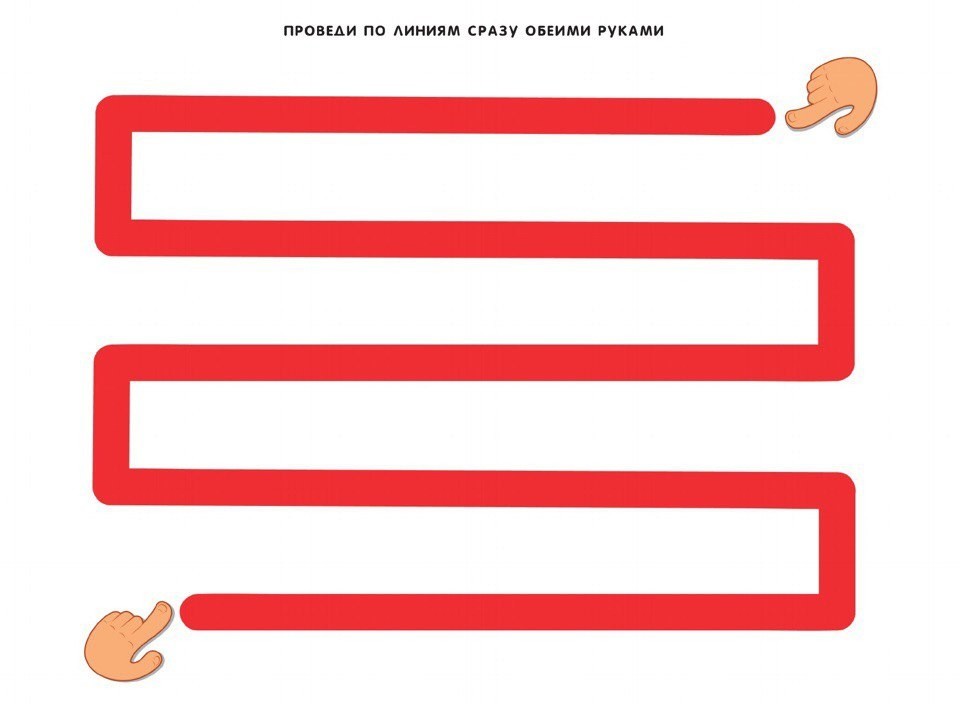 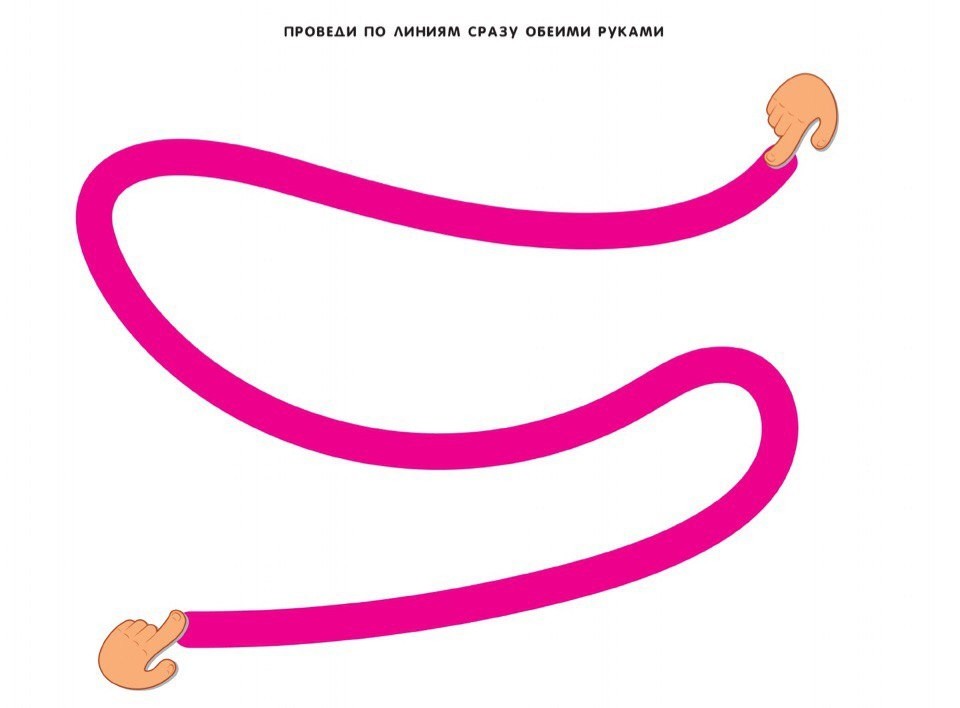 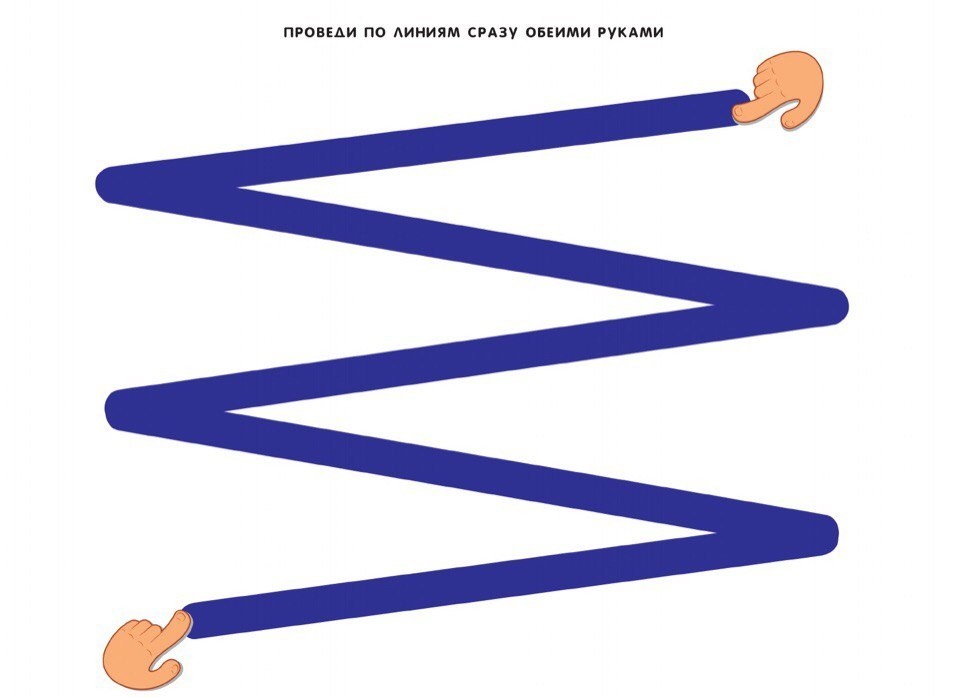 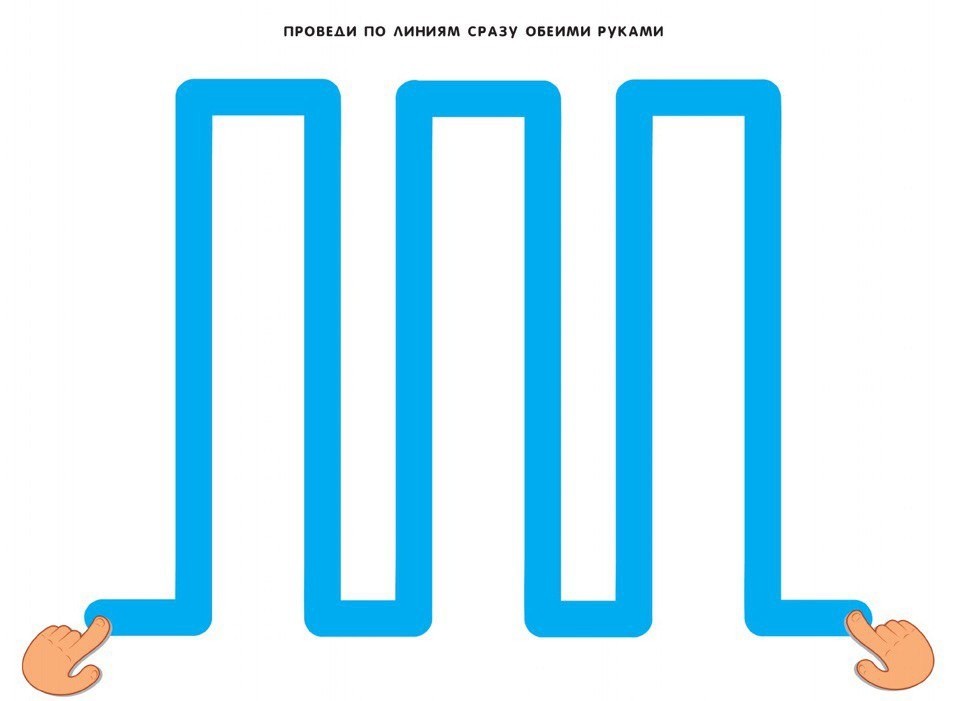 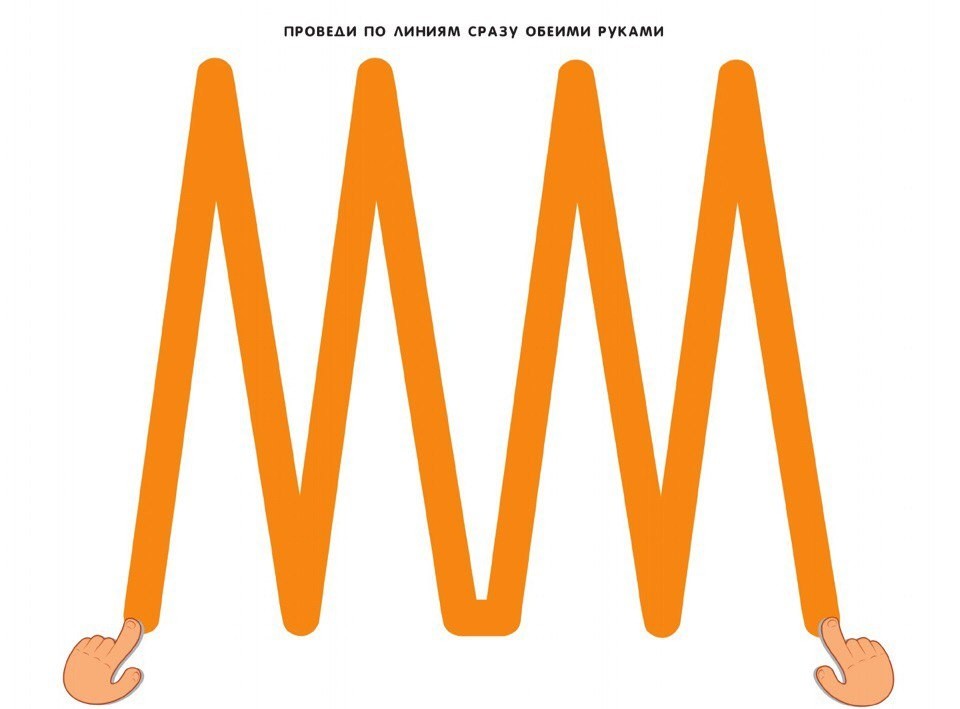 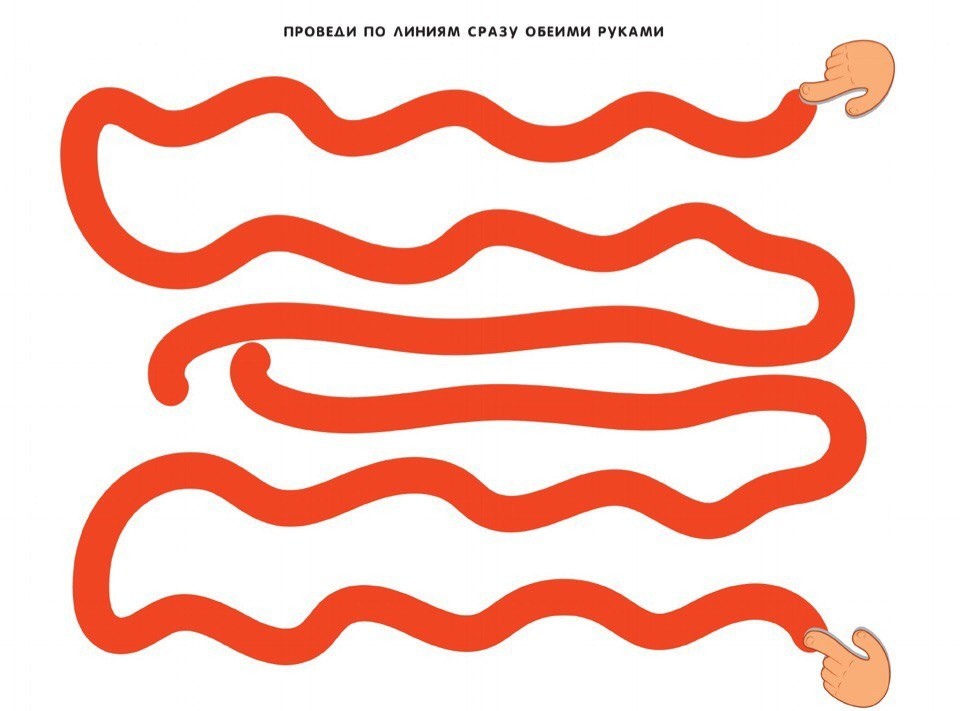 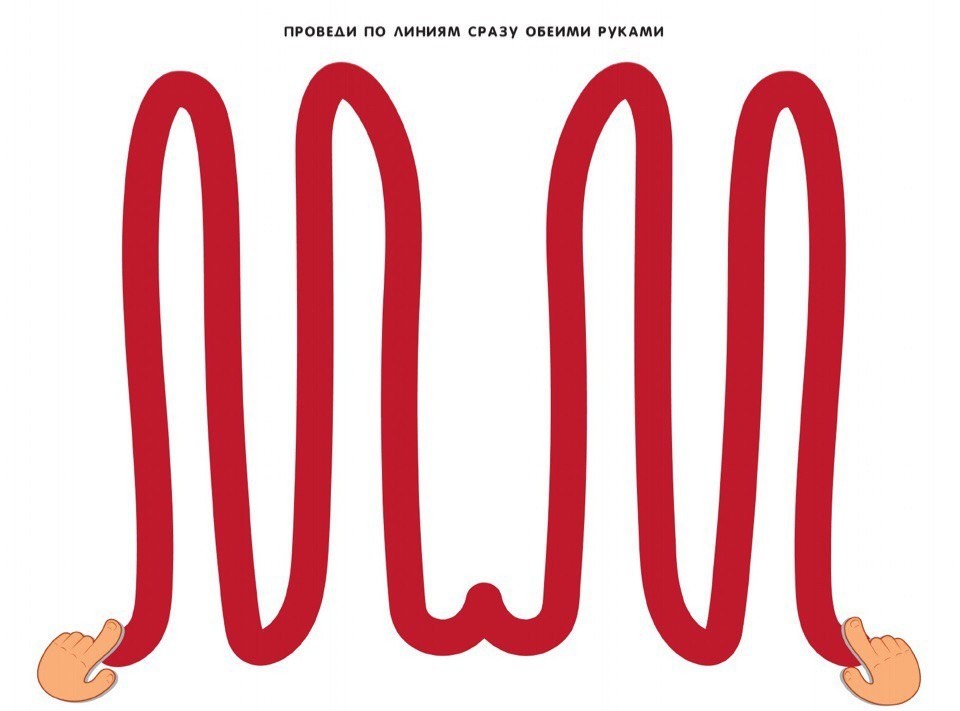 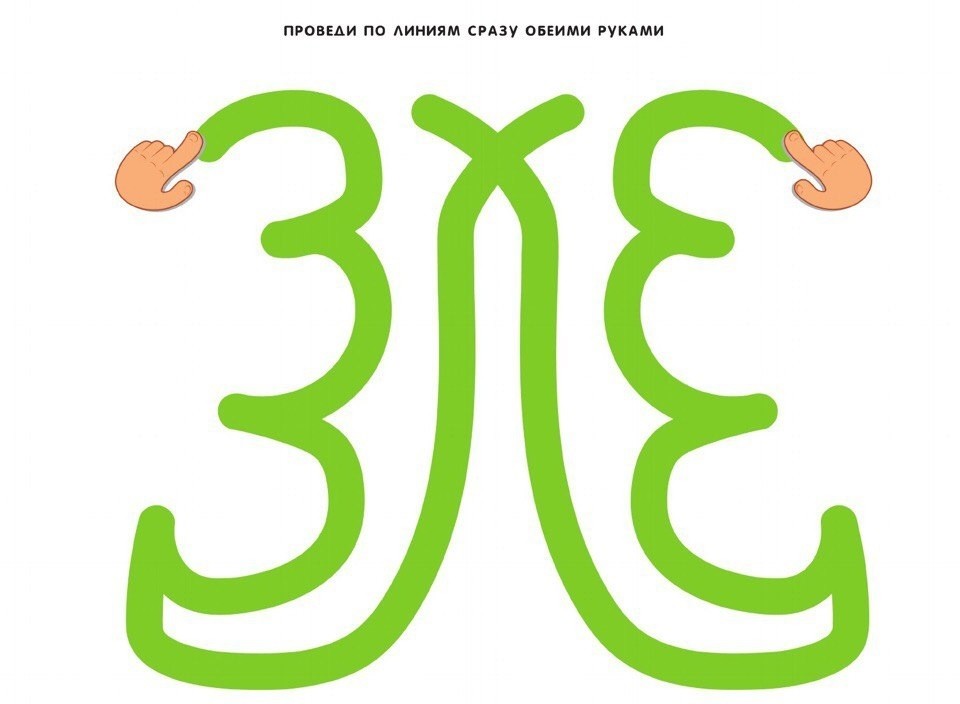 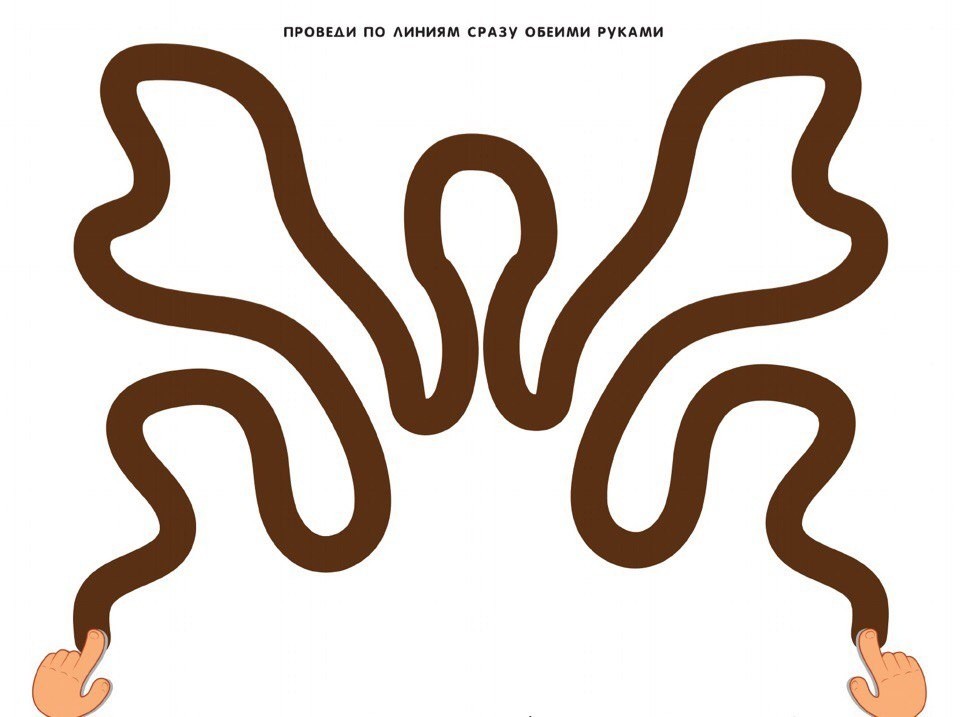 